DIRECTIONS: Solving Word Crosses Complete the puzzle by using the definitions to spell out each term. Then fill in the missing letters to write the term spelled vertically. Write the term and its definition on line 11.Groups of civilians trained to fight in emergenciesGoods that are sold abroadTrading illegally with other nationsProducing just enough crops to meet the needs of one's familyCrop that can be easily soldRegion of hills and forests climbing up toward the Appalachian MountainsBosses hired by plantation owners to keep slaves working hardRegion of flat, low-lying plains along the Southern seacoastSettlements established by groups to whom Great Britain had given a grant of rights and privilegesSettlements ruled by those to whom Great Britain had granted land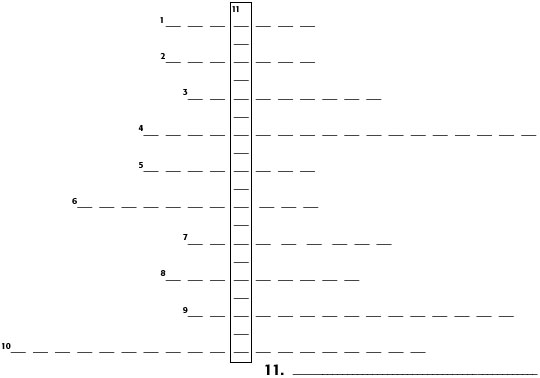 DIRECTIONS: Using Vocabulary Use each of the following terms correctly in a complete sentence. Or define them using your glossary, or for a challenge, draw them Pictionary style but it must convey the correct meaning.444.1 Name:__________________    Favorite Space Movie__________________ Class____DIRECTIONS: Multiple Choice In the blank at the left, write the letter of the choice that best completes the statement or answers the question. (10 points each)Section Quiz 4-2Name___________  Group ___ Date___  Favorite 80’s song__________Section Quiz 4-3DIRECTIONS: Multiple Choice In the blank at the left, write the letter of the choice that best completes the statement or answers the question. (10 points each)Section Quiz 4-4 Name: _____________________ Worst Christmas gift? ___________DIRECTIONS: Multiple Choice In the blank at the left, write the letter of the choice that best completes the statement or answers the question. (10 points each)What was the Triangular trade?What were the Navigation Acts and how did they affect the colonists?What were the three types of colonies? Describe them?Name_____________Date__________Class________Original or extra Crispy?overseers                     subsistence farming            militia         charter colonies
backcountry                 proprietary colonies            exports         cash crop
smuggling                     Iroquois Confederacy        Sir Perkinstein     Tidewaterimport                 literacy                               diversity                        speculator
           apprentice              triangular trade                   mercantilismColumn AColumn B
_____ 1. important New England industry

_____ 2. crops that sold easily

_____ 3. cultural variety

_____ 4. near Appalachian Mountains

_____ 5. governed slaves
A. cash crops

B. backcountry

C. slave codes

D. shipbuilding

E. diversity_____ 6. Which of the following means producing just enough to meet the families' needs, with little left over to sell or exchange?_____ 6. Which of the following means producing just enough to meet the families' needs, with little left over to sell or exchange?_____ 6. Which of the following means producing just enough to meet the families' needs, with little left over to sell or exchange?_____ 6. Which of the following means producing just enough to meet the families' needs, with little left over to sell or exchange?_____ 6. Which of the following means producing just enough to meet the families' needs, with little left over to sell or exchange?_____ 6. Which of the following means producing just enough to meet the families' needs, with little left over to sell or exchange?_____ 6. Which of the following means producing just enough to meet the families' needs, with little left over to sell or exchange?_____ 6. Which of the following means producing just enough to meet the families' needs, with little left over to sell or exchange?_____ 6. Which of the following means producing just enough to meet the families' needs, with little left over to sell or exchange?A. harvesting
B. subsistence farmingA. harvesting
B. subsistence farmingA. harvesting
B. subsistence farmingA. harvesting
B. subsistence farmingA. harvesting
B. subsistence farmingC. cash crop
D. Tidewater farmingC. cash crop
D. Tidewater farming
_____ 7. The most inhuman aspect of the triangular trade was the
_____ 7. The most inhuman aspect of the triangular trade was the
_____ 7. The most inhuman aspect of the triangular trade was the
_____ 7. The most inhuman aspect of the triangular trade was the
_____ 7. The most inhuman aspect of the triangular trade was the
_____ 7. The most inhuman aspect of the triangular trade was the
_____ 7. The most inhuman aspect of the triangular trade was the
_____ 7. The most inhuman aspect of the triangular trade was the
_____ 7. The most inhuman aspect of the triangular trade was theA. Southern Route.
B. merchant trade route.A. Southern Route.
B. merchant trade route.A. Southern Route.
B. merchant trade route.A. Southern Route.
B. merchant trade route.A. Southern Route.
B. merchant trade route.C. Middle Passage.
D. fishing trade.C. Middle Passage.
D. fishing trade.
_____ 8. Where were most of the large Southern plantations located?
_____ 8. Where were most of the large Southern plantations located?
_____ 8. Where were most of the large Southern plantations located?
_____ 8. Where were most of the large Southern plantations located?
_____ 8. Where were most of the large Southern plantations located?
_____ 8. Where were most of the large Southern plantations located?
_____ 8. Where were most of the large Southern plantations located?
_____ 8. Where were most of the large Southern plantations located?
_____ 8. Where were most of the large Southern plantations located?A. backcountry
B. TidewaterA. backcountry
B. TidewaterA. backcountry
B. TidewaterA. backcountry
B. TidewaterA. backcountry
B. TidewaterC. coastal areas
D. flatlandsC. coastal areas
D. flatlands
_____ 9. The plantation bosses who kept the enslaved Africans working hard were called
_____ 9. The plantation bosses who kept the enslaved Africans working hard were called
_____ 9. The plantation bosses who kept the enslaved Africans working hard were called
_____ 9. The plantation bosses who kept the enslaved Africans working hard were called
_____ 9. The plantation bosses who kept the enslaved Africans working hard were called
_____ 9. The plantation bosses who kept the enslaved Africans working hard were called
_____ 9. The plantation bosses who kept the enslaved Africans working hard were called
_____ 9. The plantation bosses who kept the enslaved Africans working hard were called
_____ 9. The plantation bosses who kept the enslaved Africans working hard were calledA. overseers.
B. slaveholders.A. overseers.
B. slaveholders.A. overseers.
B. slaveholders.A. overseers.
B. slaveholders.A. overseers.
B. slaveholders.C. employers.
D. supervisors.C. employers.
D. supervisors.
_____ 10. Which group controlled the economic and political life of the Southern Colonies?
_____ 10. Which group controlled the economic and political life of the Southern Colonies?
_____ 10. Which group controlled the economic and political life of the Southern Colonies?
_____ 10. Which group controlled the economic and political life of the Southern Colonies?
_____ 10. Which group controlled the economic and political life of the Southern Colonies?
_____ 10. Which group controlled the economic and political life of the Southern Colonies?
_____ 10. Which group controlled the economic and political life of the Southern Colonies?
_____ 10. Which group controlled the economic and political life of the Southern Colonies?
_____ 10. Which group controlled the economic and political life of the Southern Colonies?A. merchants
B. teachersA. merchants
B. teachersA. merchants
B. teachersA. merchants
B. teachersA. merchants
B. teachersC. farmers
D. plantation ownersC. farmers
D. plantation ownersName______________________________Date_______ Group___ Halloween Costume_____________ Halloween Costume__________Column AColumn B
_____  1. economic theory

_____  2. trading illegally

_____  3. royal colonies

_____  4. religious revival

_____  5. learning assistant to craft worker
A. Britain ruled

B. Great Awakening

C. smuggling

D. apprentice

E. mercantilism
_____ 6. Which laws directed the flow of goods between England and the colonies?
_____ 6. Which laws directed the flow of goods between England and the colonies?
_____ 6. Which laws directed the flow of goods between England and the colonies?A. Navigation Acts
B. Merchant's PledgeC. Colonists Rights Law
D. Colonies' Charter
_____ 7. Which of the following is not a type of American colony?
_____ 7. Which of the following is not a type of American colony?
_____ 7. Which of the following is not a type of American colony?A. charter colony
B. compact colonyC. proprietary colony
D. royal colony
_____ 8. The only people who could vote in the colonies were
_____ 8. The only people who could vote in the colonies were
_____ 8. The only people who could vote in the colonies wereA. indentured servants.
B. landless white men.C. white female property owners.
D. white male property owners.
_____ 9. What is the name of the first college founded in North America?
_____ 9. What is the name of the first college founded in North America?
_____ 9. What is the name of the first college founded in North America?A. Harvard
B. CambridgeC. William and Mary
D. Yale
_____ 10. The American who best exemplified the Enlightenment way of thinking was
_____ 10. The American who best exemplified the Enlightenment way of thinking was
_____ 10. The American who best exemplified the Enlightenment way of thinking wasA. Jonathan Edwards.
B. Benjamin Franklin.C. George Whitefield.
D. William Penn.Column AColumn B
_____ 1. British fort

_____ 2. French fortress

_____ 3. powerful group of Native Americans

_____ 4. civilian soldiers

_____ 5. author of Albany Plan of Union
A. Iroquois Confederacy

B. Benjamin Franklin

C. Louisbourg

D. Pickawillany

E. militia
_____ 6. What was the small post in the Ohio country established by George Washington called?
_____ 6. What was the small post in the Ohio country established by George Washington called?
_____ 6. What was the small post in the Ohio country established by George Washington called?A. Fort Duquesne
B. Albany UnionC. Fort Necessity
D. Fort Monongahela
_____ 7. By 1700 the major powers in North America were the
_____ 7. By 1700 the major powers in North America were the
_____ 7. By 1700 the major powers in North America were theA. British and French.
B. French and Spanish.C. British and Spanish.
D. French and Dutch.
_____ 8. During the wars between France and Great Britain, Native Americans often helped the French by
_____ 8. During the wars between France and Great Britain, Native Americans often helped the French by
_____ 8. During the wars between France and Great Britain, Native Americans often helped the French byA. supplying their weapons.
B. showing them secret paths.C. raiding British settlements.
D. supplying them with food.
_____ 9. Where was George Washington's first command?
_____ 9. Where was George Washington's first command?
_____ 9. Where was George Washington's first command?A. Blue Ridge Mountains.
B. Virginia territory.C. Appalachian Mountains.
D. Ohio River valley.
_____ 10. Who did the colonists regard as the hero who struck the first blow against the French?
_____ 10. Who did the colonists regard as the hero who struck the first blow against the French?
_____ 10. Who did the colonists regard as the hero who struck the first blow against the French?A. Robert Dinwiddie
B. George WashingtonC. Benjamin Franklin
D. Jonathan EdwardsColumn AColumn B
_____ 1. one of Edward Braddock's guides

_____ 2. Britain's prime minister

_____ 3. conquered Quebec

_____ 4. conquered Montreal

_____ 5. united Native Americans
A. James Wolfe

B. George Washington

C. Pontiac

D. William Pitt

E. Jeffrey Amherst
_____ 6. The commander in chief of the British forces in America who was to drive the French out of America was
_____ 6. The commander in chief of the British forces in America who was to drive the French out of America was
_____ 6. The commander in chief of the British forces in America who was to drive the French out of America wasA. George Washington.
B. William Pitt.C. Edward Braddock.
D. Benjamin Franklin.
_____ 7. What document marked the end of France as a power in North America?
_____ 7. What document marked the end of France as a power in North America?
_____ 7. What document marked the end of France as a power in North America?A. Treaty of London
B. Treaty of ParisC. Treaty of the Ohio River valley
D. Treaty of France and Britain
_____ 8. After the treaty was signed in 1763, the continent was divided between which two countries?
_____ 8. After the treaty was signed in 1763, the continent was divided between which two countries?
_____ 8. After the treaty was signed in 1763, the continent was divided between which two countries?A. Britain and Spain
B. France and BritainC. France and Spain
D. France and the Netherlands
_____ 9. The Proclamation of 1763 called for
_____ 9. The Proclamation of 1763 called for
_____ 9. The Proclamation of 1763 called forA. settlers to move westward.
B. a war.C. a halt to westward expansion.
D. Native Americans to move west.
_____ 10. The Proclamation of 1763 angered wealthy speculators because they
_____ 10. The Proclamation of 1763 angered wealthy speculators because they
_____ 10. The Proclamation of 1763 angered wealthy speculators because theyA. lost voting rights.
B. lost their businesses.C. lost the war.
D. owned land west of the mountains